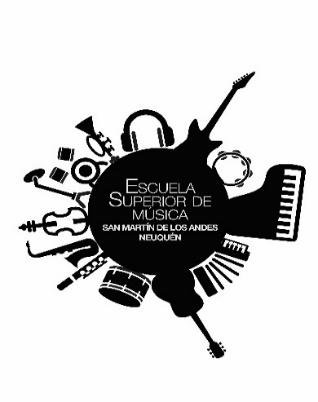 CONSEJO PROVINCIAL DE EDUCACION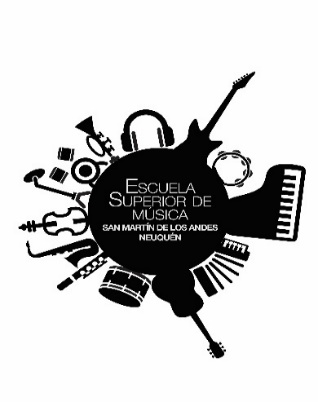 DIRECCION DE NIVEL SUPERIORESCUELA SUPERIOR DE MUSICA  SAN MARTIN DE LOS ANDESBibliotecas Populares N°74 - Barrio El ArenalTeL: 02972-427343/414428    -    SAN MARTIN DE LOS ANDES –NQN                                                                                     San Martín de los Andes, 13 de Mayo de 2022LA ESCUELA SUPERIOR DE MUSICA DE SAN MARTIN DE LOS ANDES CONVOCA A PRESENTARSE A LA PAD CORRESPONDIENTE A LA MATERIAS: Clarinete El día Jueves  19 de Mayo en Nuestra Escuela a las 18.00 HS.LOS PROFESORES QUE PARTICIPARAN COMO TRIBUNAL DE LA MISMA SON:PROF. Amelia SaftichPROF. Juan Carlos ColignonPROF. Romina PuchatLOS INSCRIPTOS SON:Juan Esteban Cabello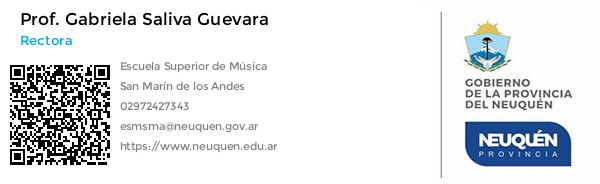 